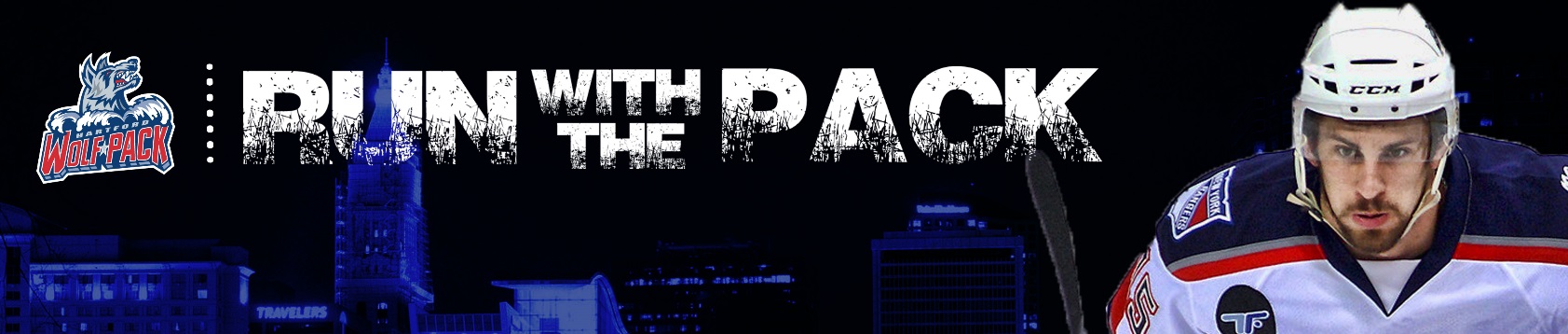 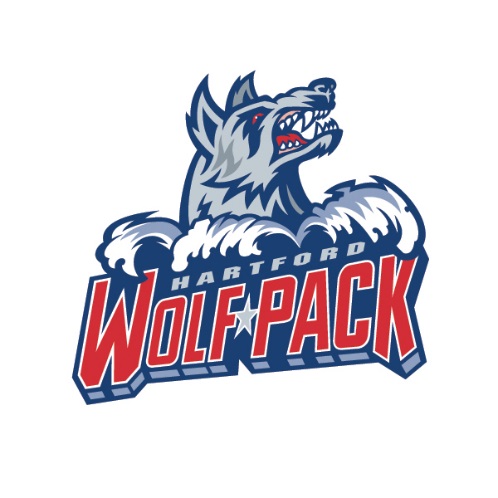 Name:                                                                                        Event:   Hartford Wolf Pack vs Laval Rocket  	 Email: ____________________________                                  Phone Number:                                                                     	# of tickets